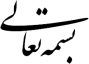 رسید تحویل گواهینامه موقت(ویژه دانشجویان فارغ التحصیل)مرکز آموزش عالی علمی-کاربردی جهاددانشگاهی شعبه سیرجانگواهینامه موقت پایان تحصیلات موقت مقطع .......................................... به شماره .................................................................. تاریخ......................................... تحویل اینجانب.................................................. به شماره شناسنامه ................................................ دارای شماره دانشجویی............................................................گردید.احتراماً با آگاهی از اینکه تحت هیچ شرایطی اصل مدرک تحصیلی مذکور صادر نخواهد شد تعهد می نمایم جهت اخذ اصل مدرک فارغ التحصیلی گواهینامه موقت خود را بصورت سالم مسترد نمایم.نام و نام خانوادگی تحویل دهنده  :  				 		    تاریخ:              امضاء						                  امضاء دانشجو :